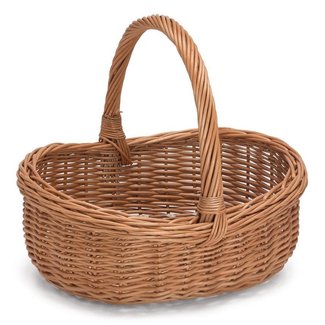 What’s in Your Basket?Ruth 1-4A.	Ruth is at a crisis point; the basket of her life is Empty.She looks for what has the most Value for her Future and begins to Glean, adding to her life’s basket.She adds Relationship with God and with People. Ruth 1:16She adds Initiative to work. Ruth 2:2, 5-7She adds Resources from her work. Ruth 2:17, Galatians 6:9She adds Generosity. Ruth 2:18She adds Honor. Ruth 3:1-6 Her basket looks Full, but God says there is room for More!He adds the Overflow of Blessing.He adds More than she had Lost.He adds a Hope and a Future. Jeremiah 29:11B.	What’s in My life’s basket?What am I adding of Value for my Future into my basket?The most important to add is a Close relationship with Jesus.As I give Him First place in my life and add what has Value, He adds Blessing. Matthew 6:33He adds a Hope and a Future. Jeremiah 29:11Honolulu Assembly of God  Mother’s Day  May 8, 2022